TPA3116D2 Bluetooth digital amplifier board dual-channel audio amplifier board 120W * 2 high power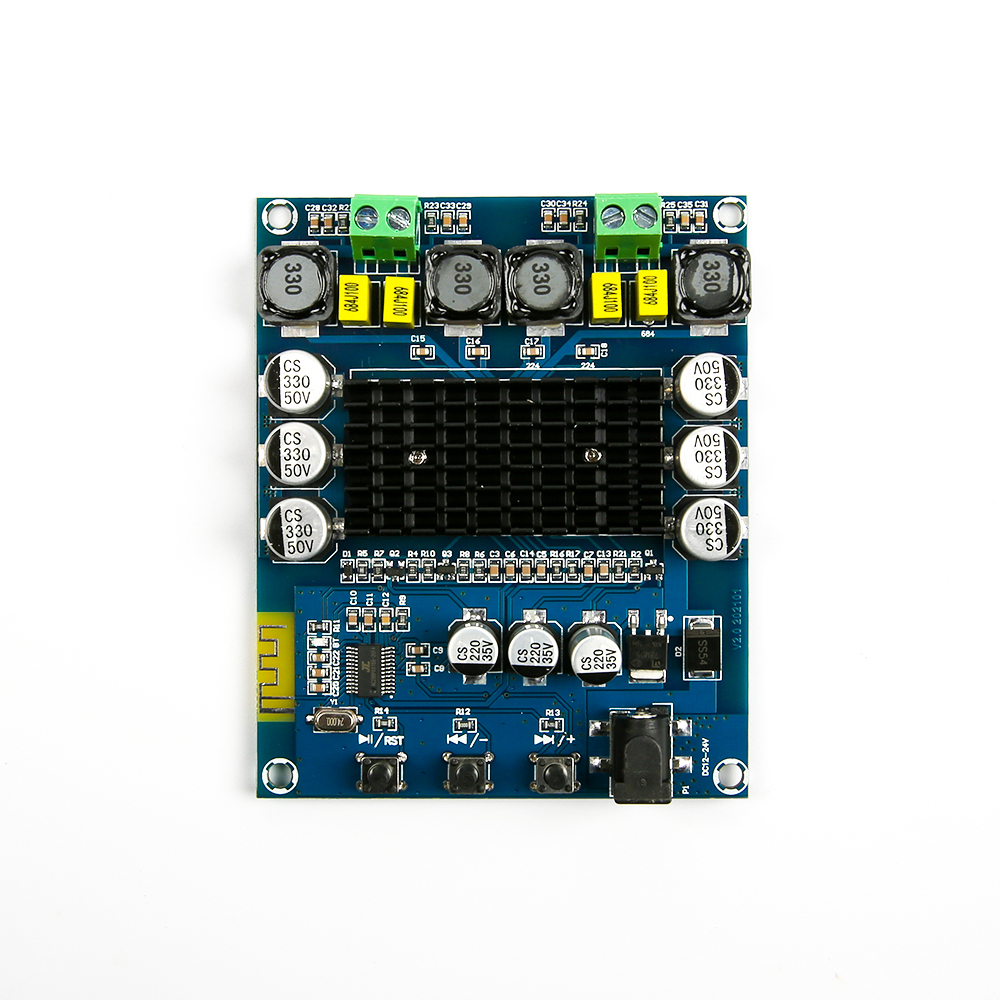 Product FeaturesUses digital amplifier TPA3116D2 high efficiency Class D operation.Integrated CSRB635 4.0 board Bluetooth module.Greater than 90% power efficiency and low idle loss .Reduces PSU requirements by utilizing a feedback power stage architecture with high PSRR.Preamplifier System - The "King of Op Amps", the NE5532, is a high performance, low noise dual operational amplifier.Excellent output drive capability and fairly high small-signal bandwidth, wide supply voltage range and other characteristics.High-efficiency coated matrix heatsink.Product ParametersAmplifier chip model: TPA3116D2Bluetooth module: BTM835/CSR8635 (version 4.0)Transmission distance: Maximum 10 meters (no interference blocking)Supply voltage: DC12~24VSupply current:>3AOutput power:120W*2Efficacy Ratio:>90%Number of channels: dual-channel (high and low sound adjustment)Weight: 78.9gInterface Description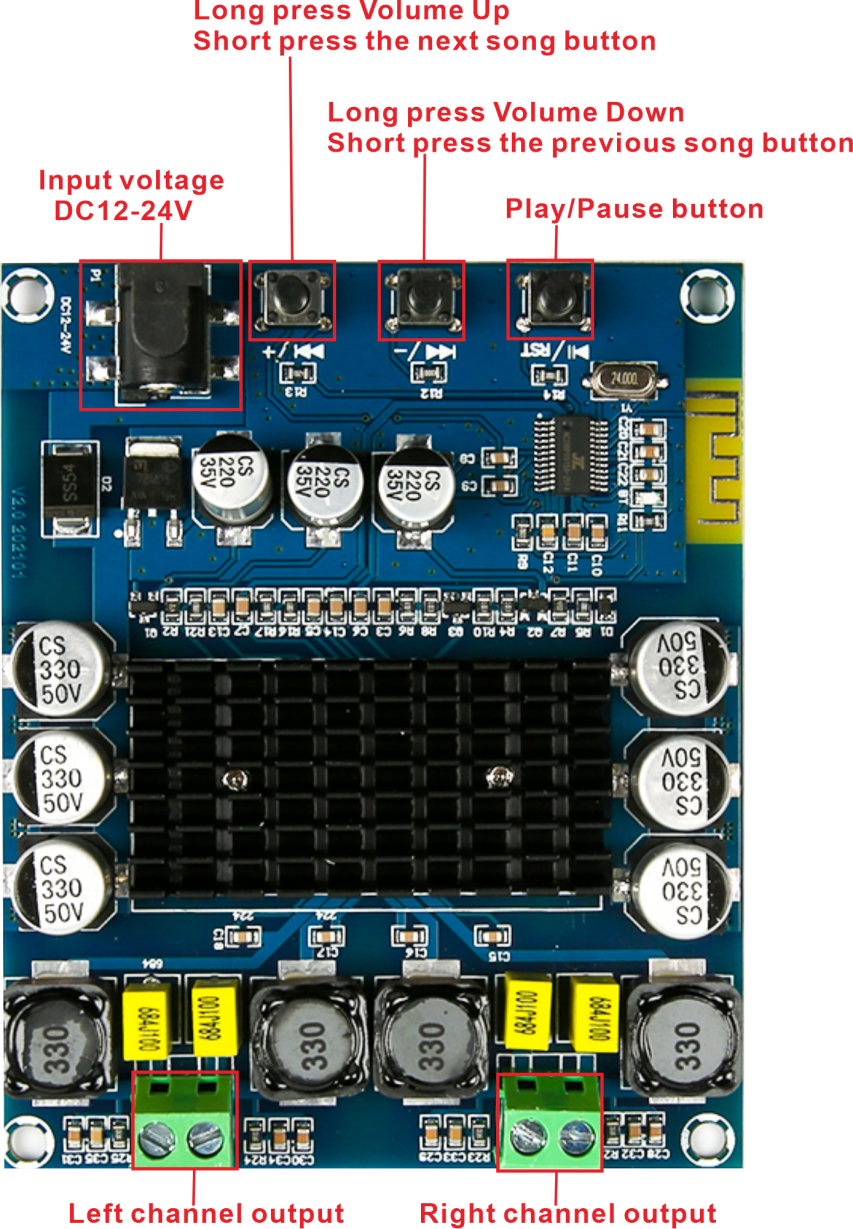 Dimensional drawings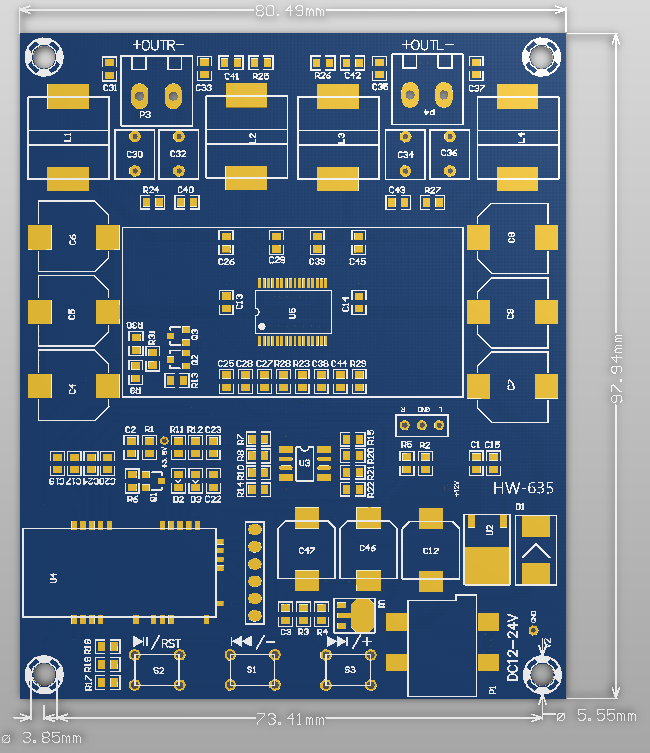 